21 ноября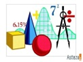 Институт физико-математических и естественных  наукПутешествие в мир математики и физики« Загадочный мечтатель,О чем мечтаешь ты? О космосе, о звездах,О мире красоты. ….»Наша встреча поможет открыть и показать некоторые загадки природы, удивительный мир чисел и геометрических объектов. Вы станете участником творческого конкурса и физических опытов.Место встречи: корп. «Б»,  ауд.19Начало в 15.0028 ноября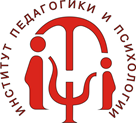 Институт педагогики и психологииОбразовательный квест«Тайны города мастеров»"Образование – залог высокого мастерства в своем деле" Интерактивные площадки – презентация социальных и образовательных технологий профессиональной деятельности. Консультации психолога «Я в профессии».Место встречи: п. Новый д.1, корпус ИПП, ауд. 104.Начало в 15.005 декабря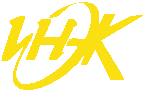 Институт экономики Марафон «Я познаю мир экономики»«Цель экономического образования - воспитание достойных граждан»АристотельВ программе мероприятия:- брифинг с успешными выпускниками института экономики;-деловая игра "Я познаю мир экономики";-интерактивные площадки направлений подготовки института.Место встречи: корп. «В», ауд. 9Начало в 15.0012 декабряИнститут культуры и искусствТворческий вечер«Музыка –моя жизнь»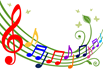 «Всякая музыка идет от сердца и должна вновь дойти до сердца»Г. ГауптманВыступление исполнителей   студентов и преподавателей  направления «Педагогическое образование  профиль Музыка»Место встречи: корп. «Б»,  актовый зал.Начало в 15.0012 декабря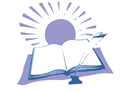 Институт филологии и историиЦикл мини-лекций«Нет ничего сильнее слова»МенандрПрофессиональные мини-лекции о филологии и филологах, о литературе, о неординарности русского и особенностях иностранных языков. Вы узнаете, как эффективнее изучать иностранные языки, и примете участие в мастер-классах по переводу текстов.Место встречи: корп. «В», ауд. 9Начало в 15.0023 январяИнститут культуры и искусствИнтерактивная лекция «Экскурсия как хорошая книга»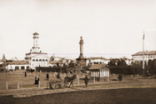 «Человека делают счастливыми три вещи любовь, интересная и возможность» И.А.БунинУвлекательная виртуальная экскурсия по Костроме.Место встречи:  корп. «В»,ауд.58Начало в 15.0030 января Институт филологии и историиПрезентация археологических находок и древних памятников письменности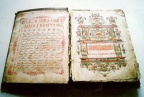 «Прошедшее надо знать не потому, что оно прошло, а потому, что, уходя, оно не умело убрать своих последствий» В.О. КлючевскийВо время презентации вы сможете обсудить тему  «Исторический факт и текст источника – выдумка или реальность?»Место встречи: корп. «В», ауд. 9Начало в 15.006 февраля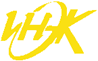 Институт экономики Тематическая встреча«Наука управлять»"Управлять - значит предвидеть»                     Екатерина II Великая"Предвидеть - значит управлять"                                      Б. ПаскальВ программе мероприятия:- занимательная викторина;- профессиональное тестирование;-интерактивные площадки направлений подготовки института.Место встречи: корп. «В», ауд. 9Начало 15.0013 февраля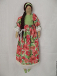 Институт культуры и искусствКруглый стол по основам предпринимательства«Каждое дело требует мастерства.И сотворение себя - главное мастерство любого человека»Разговор о роли предпринимательсва в рыночной экономике и для каждого из нас .Мастер-класс «Текстильная кукла».Место встречи: корп. «В», ауд.58Начало в 15.0020 февраля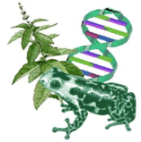 Институт физико-математических и естественных  наукИнтерактивные лекции «Так ли проста вода» и «Загадки человеческого организма»«Природа весьма проста; что этому противоречит, должно быть отвергнуто» М.ЛомоносовПосле лекций вас  ждут увлекательные  экскурсии  по лабораториям.Место встречи:  корп. «А»,ауд.64Начало в 15.0027 февраля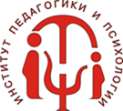 Институт педагогики и психологииМаршрутная игра «Ярмарка профессий»«Выбери профессию, которую ты любишь, и тебе не придется работать ни дня в твоей жизни»             КонфуцийИнтерактивные площадки – презентация опыта профессиональной деятельности социальных организаций - партнеров ИППКонсультации психолога «Моя будущая профессия».Место встречи: п. Новый д.1, корпус ИПП, ауд. 104.Начало в 15.005 мартаИнститут культуры и искусствМастер-класс по печатной графике«Искусство эстампа»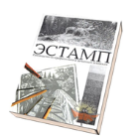 «В любом произведении искусства, великом или малом, все до последних мелочей зависит от замысла.» ГетеНа мастер-классе  вас  научат  азам печатной графики. Каждый сможет создать свой собственный эстамп.Место встречи:корп. «В»,ауд.60Начало в 15.0012 марта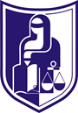 Юридический факультет им.Ю.П.НовицкогоОбразовательная игра-квест «Детективное агентство»«Всё тайное становится явным…»Вы станете  героями  захватывающего детективного сюжета, помещение, где проходит игра,– сценой преступления,  а ваш вечер – настоящим приключением!Место встречи: корп. «В», ауд. 30Начало в 15.0019 мартаИнститут педагогики и психологииДень открытых дверей магистратур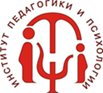 «Главная основа существования – образование»Вас ждут руководители  магистерских программ, презентация опыта работы магистратур, конкурс синквейнов. Место встречи: п. Новый д.1, корпус ИПП, ауд. 104. Начало в 15.0026 марта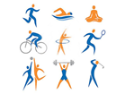 Институт культуры и искусствСпортивный праздник«От значка ГТО к Олимпийской медали»«Нужно поддерживать крепость тела, чтобы сохранить крепость духа». В.ГюгоПоказательные выступления  студентов и учащихся ДЮСШ, встреча с Олимпийским чемпионом А.В.Голубевым и мастер-классы по комплексу ГТО. Место встречи: Спорткомплекс «Юность» ул.Симановского, 69, ауд.21Начало в 15.002 апреляИнститут экономики День открытых дверей магистратур«Магистр - это интеллектуальный, социальный и креативный капитал»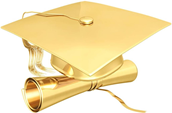 В программе: студенческие дебаты, встреча с успешными выпускниками института экономики, брифинг с руководителями магистратур и ведущими преподавателямиМесто встречи: корп. «Б»,  актовый зал.Начало в 15.00 